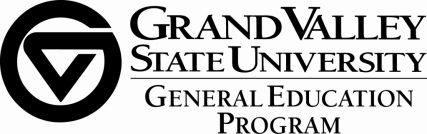 GENERAL EDUCATION COURSE ASSESSMENT PLAN (CAP)U.S. DiversityPlease complete the following form and send to:  gened@gvsu.edu.Course: Course title: Faculty member developing/revising the CAP: Unit head name: Date submitted/revised: Please complete the following for each student learning outcome (goal):1.  Student Learning Outcome: Examine the historical trajectories and consequences, worldviews, languages, and/or ways of life of diverse cultures within the United States. How will you TEACH (e.g., assign readings, discuss in class, use a handout, provide models, etc.) students about the student learning outcome? As appropriate, please describe the role of both the students and the instructor.How will you ASSESS or measure how well individual students have learned this objective (e.g., assign a research paper, require group presentations, include a short-answer question on an exam, etc.)?2.  Student Learning Outcome: Examine how social constructions of ethnicity/race and at least one of the following social attributes shape group and individual identities: gender, class, abilities, age, sexual orientation, religion or common history.How will you TEACH (e.g., assign readings, discuss in class, use a handout, provide models, etc.) students about the student learning outcome? As appropriate, please describe the role of both the students and the instructor.How will you ASSESS or measure how well individual students have learned this objective (e.g., assign a research paper, require group presentations, include a short-answer question on an exam, etc.)?Choose one of the following - either 3a or 3b: 3a. Written Communication is the practice of creating and refining messages that educated readers will value. People with a general education use thoughtful writing processes to develop effective written materials for a variety of audiences and purposes, entering larger discussions by using formats and conventions that are important to their readers.Student Learning Outcome: Develop content that is appropriate to a specific disciplinary or professional context.How will you TEACH (e.g., assign readings, discuss in class, use a handout, provide models, etc.) students about the student learning outcome? As appropriate, please describe the role of both the students and the instructor.How will you ASSESS or measure how well individual students have learned this objective (e.g., assign a research paper, require group presentations, include a short-answer question on an exam, etc.)?Student Learning Outcome: Organize written material to suit the purposes of the document and meet the needs of the intended audience.How will you TEACH (e.g., assign readings, discuss in class, use a handout, provide models, etc.) students about the student learning outcome? As appropriate, please describe the role of both the students and the instructor.How will you ASSESS or measure how well individual students have learned this objective (e.g., assign a research paper, require group presentations, include a short-answer question on an exam, etc.)?Student Learning Outcome: Express ideas using language that meets the needs and expectations of the intended audience. How will you TEACH (e.g., assign readings, discuss in class, use a handout, provide models, etc.) students about the student learning outcome? As appropriate, please describe the role of both the students and the instructor.How will you ASSESS or measure how well individual students have learned this objective (e.g., assign a research paper, require group presentations, include a short-answer question on an exam, etc.)?Student Learning Outcome: Use conventions of grammar, punctuation, usage, formatting, citation, and documentation appropriate to the specific writing situation.How will you TEACH (e.g., assign readings, discuss in class, use a handout, provide models, etc.) students about the student learning outcome? As appropriate, please describe the role of both the students and the instructor.How will you ASSESS or measure how well individual students have learned this objective (e.g., assign a research paper, require group presentations, include a short-answer question on an exam, etc.)?Or, select Student learning outcome 3b 3b. Information Literacy is the process of locating, evaluating, and using multiple forms of information. People with a general education work with many forms of information: text, data, images, and multimedia. Becoming information literate is a multi-step, iterative process that includes articulating the need for information, finding information efficiently, thinking critically about resources, managing the abundance of information available, using information ethically, synthesizing and incorporating information into one’s knowledge base, and creatively expressing and effectively communicating new knowledge.
Student Learning Outcome: Develop a search plan that articulates the specific information needed. How will you TEACH (e.g., assign readings, discuss in class, use a handout, provide models, etc.) students about the student learning outcome? As appropriate, please describe the role of both the students and the instructor.How will you ASSESS or measure how well individual students have learned this objective (e.g., assign a research paper, require group presentations, include a short-answer question on an exam, etc.)?Student Learning Outcome: Execute a plan for accessing information using appropriate search tools.How will you TEACH (e.g., assign readings, discuss in class, use a handout, provide models, etc.) students about the student learning outcome? As appropriate, please describe the role of both the students and the instructor.How will you ASSESS or measure how well individual students have learned this objective (e.g., assign a research paper, require group presentations, include a short-answer question on an exam, etc.)?Student Learning Outcome: Evaluate the quality, usefulness, and relevance of the information. How will you TEACH (e.g., assign readings, discuss in class, use a handout, provide models, etc.) students about the student learning outcome? As appropriate, please describe the role of both the students and the instructor.How will you ASSESS or measure how well individual students have learned this objective (e.g., assign a research paper, require group presentations, include a short-answer question on an exam, etc.)?Student Learning Outcome: Communicate results ethically and appropriately.How will you TEACH (e.g., assign readings, discuss in class, use a handout, provide models, etc.) students about the student learning outcome? As appropriate, please describe the role of both the students and the instructor.How will you ASSESS or measure how well individual students have learned this objective (e.g., assign a research paper, require group presentations, include a short-answer question on an exam, etc.)?Choose one of the following - either 4a or 4b: 4 a. Oral Communication is the practice of effectively communicating verbally with a public audience across a variety of contexts. People with a general education are able to synthesize their knowledge of a subject with their speaking and listening skills to effectively craft a verbal presentation appropriate for a specific situation, purpose, and audience. They understand that effective verbal communication involves a dialogue between speaker and audience and use this knowledge for decision-making about the organization, development, and presentation of appropriate material. They understand that oral communication skills are essential for a knowledgeable speaker to inform, persuade, and inspire audiences.Student Learning Outcome: Develop content appropriate to the presentation goals.How will you TEACH (e.g., assign readings, discuss in class, use a handout, provide models, etc.) students about the student learning outcome? As appropriate, please describe the role of both the students and the instructor.How will you ASSESS or measure how well individual students have learned this objective (e.g., assign a research paper, require group presentations, include a short-answer question on an exam, etc.)?Student Learning Outcome: Organize the content in a logical manner appropriate for the intended audience. How will you TEACH (e.g., assign readings, discuss in class, use a handout, provide models, etc.) students about the student learning outcome? As appropriate, please describe the role of both the students and the instructor.How will you ASSESS or measure how well individual students have learned this objective (e.g., assign a research paper, require group presentations, include a short-answer question on an exam, etc.)?Student Learning Outcome: Demonstrate a range of effective formal and informal presentation skills.  How will you TEACH (e.g., assign readings, discuss in class, use a handout, provide models, etc.) students about the student learning outcome? As appropriate, please describe the role of both the students and the instructor.How will you ASSESS or measure how well individual students have learned this objective (e.g., assign a research paper, require group presentations, include a short-answer question on an exam, etc.)?Student Learning Outcome: Demonstrate evidence of rehearsal through the verbal presentation.How will you TEACH (e.g., assign readings, discuss in class, use a handout, provide models, etc.) students about the student learning outcome? As appropriate, please describe the role of both the students and the instructor.How will you ASSESS or measure how well individual students have learned this objective (e.g., assign a research paper, require group presentations, include a short-answer question on an exam, etc.)?Or, select Student learning outcome 4b 4b. Ethical Reasoning is a decision making process based on defining systems of value. People with a general education recognize ethical issues in a variety of settings and contexts, identify different systems of ethical reasoning (including disciplinary and professional ethical systems), and assess the consequences of those choices in different contexts. This enables them to understand and evaluate different systems of ethical reasoning.Student Learning Outcome: Recognize ethical issues when presented in a complex situation.How will you TEACH (e.g., assign readings, discuss in class, use a handout, provide models, etc.) students about the student learning outcome? As appropriate, please describe the role of both the students and the instructor.How will you ASSESS or measure how well individual students have learned this objective (e.g., assign a research paper, require group presentations, include a short-answer question on an exam, etc.)?Student Learning Outcome: Demonstrate their understanding of key concepts and principles underlying various systems of reasoning. How will you TEACH (e.g., assign readings, discuss in class, use a handout, provide models, etc.) students about the student learning outcome? As appropriate, please describe the role of both the students and the instructor.How will you ASSESS or measure how well individual students have learned this objective (e.g., assign a research paper, require group presentations, include a short-answer question on an exam, etc.)?Student Learning Outcome: Participate in activities that engage them in ethical reasoning. How will you TEACH (e.g., assign readings, discuss in class, use a handout, provide models, etc.) students about the student learning outcome? As appropriate, please describe the role of both the students and the instructor.How will you ASSESS or measure how well individual students have learned this objective (e.g., assign a research paper, require group presentations, include a short-answer question on an exam, etc.)?Student Learning Outcome: Demonstrate the ability to deal constructively with ambiguity and disagreement.How will you TEACH (e.g., assign readings, discuss in class, use a handout, provide models, etc.) students about the student learning outcome? As appropriate, please describe the role of both the students and the instructor.How will you ASSESS or measure how well individual students have learned this objective (e.g., assign a research paper, require group presentations, include a short-answer question on an exam, etc.)?Form Updated 11/15/2013